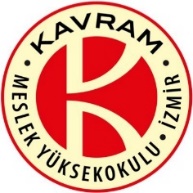               İdare’ye sunulacak olan teklif zarfında evrak sıralaması aşağıdaki gibi olması zorunludur.             İhale kayıt numarası: 2022/0001İdarenin adı: İZMİR KAVRAM MESLEK YÜKSEKOKULUİşin adı: Optisyenlik Laboratuvarı Demirbaş, Sarf Malzeme Ve Mobilya Alımıİhale tarih ve saati: 02/03/2022 Çarşamba Günü, Saat: 10:00İhale teklif zarfının [verildiği] tarih ve saat: SıraEvrakİlgili Şartnameİlgili Madde1Birim Fiyat Teklif Mektubuİdari Şartname5. Madde d. Bendi2Birim Fiyat Teklif Cetveliİdari Şartname5. Madde d. Bendi3Geçici Teminat Mektubuİdari Şartname5. Madde d. Bendi4Banka Referans Mektubuİdari Şartname5. Madde d. Bendi5İş Deneyim Belgesiİdari Şartname5. Madde d. Bendi6Bilanço Bilgileri Tablosuİdari Şartname5. Madde d. Bendi7Yasaklı Olmadığına Dair Taahhütnameİdari Şartname5. Madde d. Bendi8Teklif vermeye yetkili olduğunu gösteren İmza Beyannamesi veya İmza Sirküleri.İdari Şartname7.1. Madde a. Bendi9İsteklinin 2019 ve 2020 yılsonu beyannameleri, YMM ve SMMM kaşeli olmalıdır.İdari Şartname7.2.2. Madde10Vergi levhası Suretiİdari Şartname7.2.3. Madde11Vergi Dairesinden alınacak olan Borcu Yoktur Yazısıİdari Şartname7.2.4. Madde12SGK Dairesinden alınacak olan Borcu Yoktur Yazısıİdari Şartname7.2.5. Madde13İsteklinin alım konusu malı teklif etmeye yetkisinin bulunup bulunmadığını belgelendirmesi gerekir.İdari Şartname7.3.4. Madde14Kalite ile ilgili belgeleri/sertifikaları ibraz edilecektir. (TSE, TSEK, EN, CE. v.b. gibi) İdari Şartname7.3.4. Madde15İstekliye veya yetki aldığı firmaya ait TSE’nin “Hizmet Yeterlilik Belgesi” veya T.C. Sanayi ve Ticaret Bakanlığı'nın “Satış Sonrası Hizmetleri Yeterlilik Belgesini" ihale dosyasında teklifi ile birlikte sunmalıdır.İdari Şartname7.3.5. Madde16Kendi antetli kağıdından tüm ürünlerin garanti sürelerini en az 2 yıl olarak belirtmeli, Yedek parça bulundurmayı 10 yıl taahhüt ederek kaşeleyip imzalamalıdır.İdari Şartname7.4 Madde c. Bendi17Ürün özelliklerini belirten  ,görseller ve kataloglar18İstekliler, teklif ettiği ürünlerin marka, modelini belirten yazıyı teklif ekinde sunacaktır.19Teknik şartnamede istenen diğer belgeler20Diğer Evraklar- Dökümanlarda istenen diğer evraklar ilk 15 evrakdan sonra dosyaya konulacaktır. Dosyalama şekli; her bir evrak için poşet dosya için de ve mavi telli dosyaya yerleştirilmiş şekilde kapalı zarfta kuruma teslim edilecektir